新东方呼和浩特学校招聘及校园宣讲会公告公司简介新东方教育科技集团由成立的北京新东方学校发展壮大而来，集团以培训为核心，拥有满天星幼儿园、泡泡少儿教育、优能中学教育、基础英语培训、大学英语及考研培训、出国考试培训、多语种培训等多个培训体系，同时在基础教育、职业教育、教育研发、出国咨询、文化产业等方面取得了骄人的成绩。作为中国著名私立教育机构，新东方教育科技集团于在美国纽约证券交易所成功上市。截至2016年5月，新东方已经在全国55个城市设立了66所学校、22家书店以及748家学习中心，累计面授学员近2530万人次。新东方呼和浩特学校发展至今现有校区五个，分别为金锐校区、鼓楼校区、万达校区、回民校区，桥华校区，合计一万余平米。共设立五个业务部门：泡泡少儿部、优能中学部、国内外考试部、国际游学部、国际教育中心。现全职教职工300名，学历为大学本科及以上，新东方欢迎您的加入！新东方将为您提供：1、高大上的办公环境；    2、同城极具竞争力的薪酬；    3、五险一金    4、带薪年休假；    5、员工旅游；    6、广阔的职业发展平台；    7、员工健康体检；    8、女员工带薪产假；9、免费员工及子女的教育学习规划。新东方呼和浩特学校2017年春季校园宣讲会——管理培训生专场管理培训生招募面向全国所有高校的应往届毕业生开展，每年分别在3月和10月各举办一场，错过这次就要再等半年。【宣讲会时间】：14：45【宣讲会地点】：内蒙古大学北校区学术会议中心八号会议室这是2017年春季新东方呼和浩特学校唯一一场管理培训生招聘宣讲会。参加管理培训生宣讲会，特享专属特权：特权一：现场投递简历，从千人中脱颖而出，直通简历筛选环节；特权二：答疑环节可与校长、总监“零距离”接触；特权三：有机会获得“九死一生”面试复活券，可在复试环节顺利晋级下一关；特权四：前30名到场的同学还可获得新东方定制版专属纪念品。招聘职位一、管理培训生管理培训生岗位职责：                  重点吸纳在教学管理、区域运营、市场销售等领域的优秀人才，通过企业内部定期培训、轮岗交流和项目锻炼后为企业培养内部管理队伍，希望更多有才识想成就一番事业的人才加入到新东方！任职要求：1、全日制高等院校2017届毕业生或2年以内毕业生；2、勇于创新、勤奋努力、积极进取；3、具备出色的分析能力、计划能力、组织能力和学习能力；4、具有优秀的团队合作精神，优秀的人际沟通能力；5、有十足的进取心并愿意在教育行业中发展个人职业道路 ；6、具备良好的英语语言能力，包括英文书面和口语表达能力（英语4级水平及以上）；在校期间有公司实习、海外交流项目、学生会或社团领导等经历的同学优先。二、英语方向——教师岗国内外考试英语教师（托福、雅思、四六级、考研、听口）国内外部学术助教（教师方向培养）初高中英语教师小学英语教师外教助教三、数学方向——教师岗初高中数学教师小学数学教师考研数学教师理科方向——教师岗初高中物理教师初高中化学教师初高中生物教师政治方向-教师岗考研政治教师六、其他岗位人力专员课程顾问学管师市场专员前台客服教务专员实习生（人力、财务、市场、业务、方向）以上职位要求本科以上学历、专业不限、经验不限，只要你有梦想，敢于拼搏，那就加入新东方吧，更多职位详情请登录新东方招聘官网或智联招聘查看简历投递方式：请登录新东方招聘官网，点击社会招聘，选择呼和浩特学校投递相关职位；请登录智联招聘，搜索“呼和浩特新东方”投递相关职位；将简历投递至hhhthr@xdf.cn(标明应聘职位）请首选前两种简历投递方式联系我们联系人：老师联系电话：0471-2527131邮箱：hhhthr@xdf.cn (标明应聘职位）面试地址：呼和浩特市新城区新华东街金锐家居5楼（原新东方教育大厦向东）高大上的办公环境：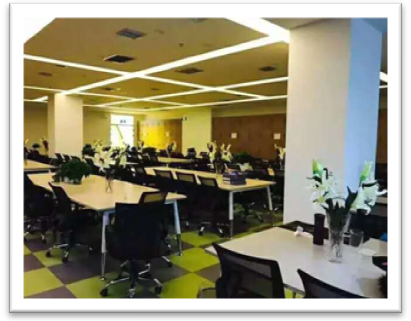 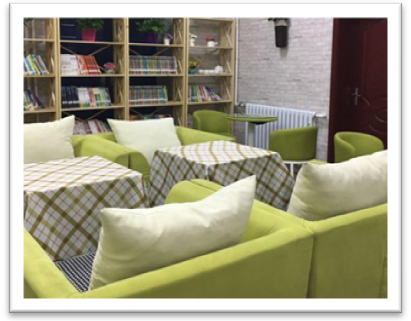 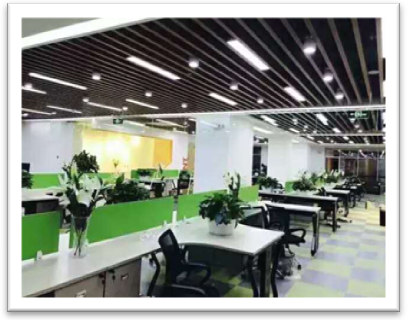 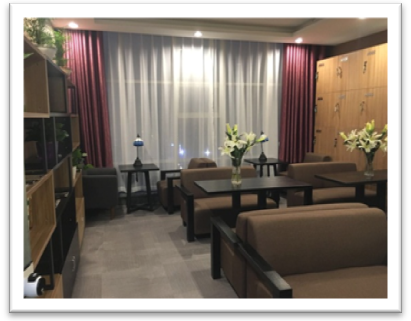 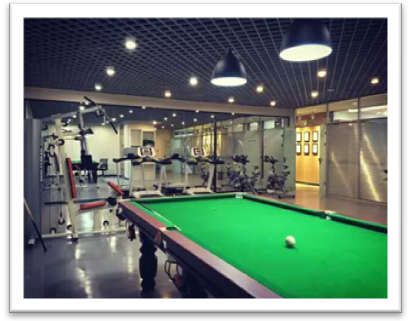 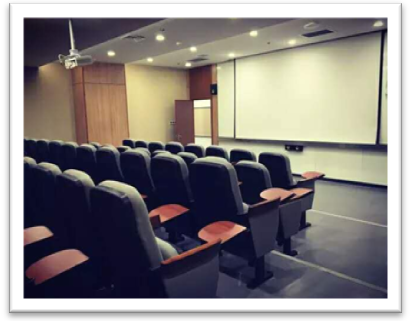 